Debate: Desigualdad de género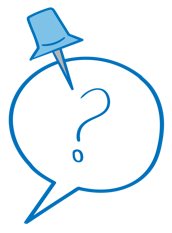 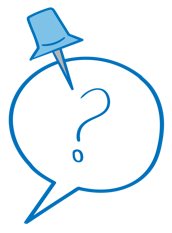 Duración prevista: 10 minutos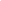 Objetivo: identificar diferentes formas de desigualdades de género interseccionales en la propia comunidadHaga una lluvia de ideas con las personas participantes para que piensen en ejemplos de su propia comunidad sobre la desigualdadde género, una de las causas fundamentales de la VG y cómo los factores interseccionales desempeñanun papel en las diferencias de poder y la discriminación.¿Qué ejemplos de desigualdad de género ve en su comunidad?¿Qué factores interseccionales intervienen en esta falta de igualdad?Consideraciones básicas:Las desigualdades de género están profundamente arraigadas en las nociones que tiene una sociedad de cómo “deben ser” y “deben comportarse” las mujeres y los hombres en su cultura. Estas ideas preconcebidas determinan lo que la sociedad espera de hombres y mujeres, sus roles, privilegios y limitaciones. La desigualdad de género entre mujeres y hombres existe en todas las sociedades. Es esta desigualdad de género y estas normas de género, a menudo rígidas, lo que se considera la causa fundamental de la VG. Las normas de género están influidas por la historia, la tradición, la cultura y la religión, y todas ellas cambian con el tiempo.Los programas de VG que promueven un cambio transformador se basan en la comprensión de que la VG es el resultado de la desigualdad de género. La desigualdad de género se ve agravada por una serie de factores contribuyentes. Los factores interseccionales de opresión, como la edad, la etnia, la clase social, la identidad de género y la orientación sexual, así como la discapacidad, perjudican y desempoderan aún más a las mujeres y las niñas. (Estándares Mínimos de VG Interinstitucionales)Ejemplos posibles:La creencia de que los niños deben recibir un acceso preferente a la educación con respecto a las niñas.La creencia de que los hombres deben tener poder de decisión sobre las mujeres.La creencia de que las personas con discapacidad no son aptas para trabajar o estudiar.Roles de género rígidos que definen la masculinidad en términos de honor, dominación y agresividad y piden que los hombres sean protectores de la familia y responsables de la toma de decisiones.Ideas rígidas que imponen que las mujeres se queden en casa, se ocupen del hogar y de los niños y sean las principales cuidadoras también de las personas mayores o con discapacidad.Legislación nacional que apoya el matrimonio forzado e infantil y no reconoce la violencia de pareja.Creencias y prácticas, incluidas las leyes, que culpan a la persona sobreviviente.Creencias y prácticas que limitan la movilidad de las adolescentes.Se percibe una falta de valor del trabajo de las mujeres y su contribución a la sociedad.Derechos discriminatorios sobre la tierra, la herencia y la propiedad.